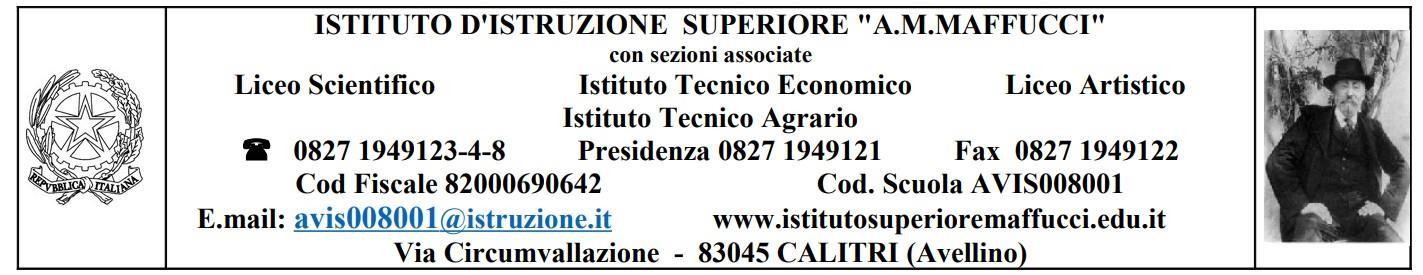 Docente tutor: (nome cognome, disciplina di insegnamento, eventuale ruolo di sistema): _____________________________________________________________ Docente neo-assunto: (nome cognome, disciplina di insegnamento, eventua-le ruolo di sistema): ____________________________________________________________ GRIGLIA DI OSSERVAZIONE ATTIVITA' PEER TO PEER DOCENTI NEO-IMMESSI Annotare: * punti di attenzione e descrittori concordati; ** punti deboli, punti forti, domande da porre e primi consigli da fornire (a cura del tutor quando osserva); *** elementi di qualità a lui ignoti riscontrati nell’attività del tutor, indi-viduazione o ipotesi sul meccanismo che li ha prodotti, annotazione di do-mande da porre al tutor, autovalutazione della propria azione didattica in termini di punti deboli e punti forti e di livello di soddisfazione. Esperienza - Situazione di apprendimento Descrittori condivisi* Compilazione a cura del tutor** Compilazione a cura del neo-assunto (quando osserva)*** Esperienza n. 1tutor insegna / neo-assunto osserva data _________ situazione di apprendimento: Spiegazione  Esperienza n. 1tutor osserva / neo-assunto insegna data _________ situazione di apprendimento: Spiegazione   Esperienza n. 2 tutor insegna / neo-assunto osserva data _________ situazione di apprendimento: Correzione di un compito scrittoEsperienza n. 2tutor osserva / neo-assunto insegnadata _________ situazione di apprendimento: Correzione di un compito scrittoEsperienza n. 3tutor insegna / neo-assunto osserva data _________ situazione di apprendimento: Conversazione-discussioneEsperienza n. 3tutor osserva / neo-assunto insegnadata _________ situazione di apprendimento: Conversazione-discussioneEsperienza n. 4tutor insegna / neo-assunto osserva data _________ situazione di apprendimento: Attività cooperativaEsperienza n. 4tutor osserva / neo-assunto insegnadata _________ situazione di apprendimento: Attività cooperativaEsperienza n. 5tutor insegna / neo-assunto osserva data _________ situazione di apprendimento: Unità didattica sull’inclusione (educazione alla cittadinanza) Esperienza n. 5tutor osserva / neo-assunto insegnadata _________ situazione di apprendimento: Unità didattica sull’inclusione (educazione alla cittadinanza) 